Pracovní list : Člověk a jeho těloSPOJ ČARAMI, CO K SOBĚ PATŘÍ.Mozek					DýcháníSvaly					Oběh krveKostra					Pohyb tělaPlíce					Trávení a zpracování potravySrdce					ŘízeníŽaludek					Opora tělaŠKRTNI, CO TAM NEPATŘÍ.Kostra trupu: žebra, koleno, hrudní kost, pánev, kost klíční, lopatkyKostra hlavy: lebka, zuby, loket, kost čelistní, kost lýtkováKostra horní končetiny: kyčel, rameno, lopatka, loket, zápěstí,články prstůKostra dolní končetiny: koleno, kyčel, kotník, pánev, nárt, kost stehenní, kost lýtkováNázev školy:ZŠ a MŠ VerneřiceAutor výukového materiálu: Jiřina TrpkováČíslo projektu:CZ.1.07/1.4.00/21.1526Název:VY_12_INOVACE_III.CAS2Vytvořeno:9. 1. 2012Vzdělávací oblast: Člověk a jeho světVzdělávací obor: PrvoukaTematický okruh: Člověk a jeho těloUrčeno pro:3. ročníkAnotace:Výukový materiál se hodí k opakování tematického celku Člověk a jeho tělo. Inovace – využití ICT.Metodický pokyn:Materiál se hodí pro práci ve skupině, pro práci samostatnou nebo jako písemný test.Autorem materiálu a všech jeho částí, není-li uvedeno jinak, je Jiřina Trpková.Autorem materiálu a všech jeho částí, není-li uvedeno jinak, je Jiřina Trpková.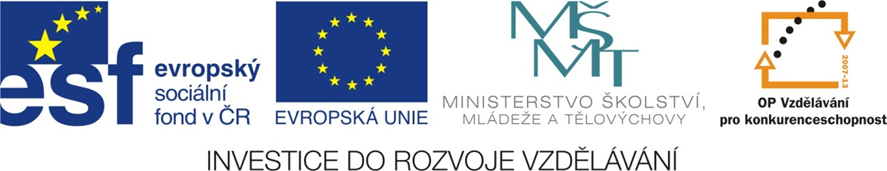 